MESTSKÁ ČASŤ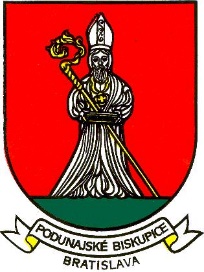 BRATISLAVA – PODUNAJSKÉ BISKUPICEM i e s t n y    ú r a dTrojičné námestie 11, 825 61 BratislavaMateriál určený na rokovanie:Príslušné komisieMiestna rada: 19.4.2021Miestne zastupiteľstvo: 27.4.2021NÁVRHVšeobecne záväzného nariadenia mestskej časti Bratislava - Podunajské Biskupiceč. ..../2021z 27. apríla .2021 o poskytovaní dotácií z rozpočtu mestskej časti Bratislava–Podunajské BiskupiceNávrh predkladá: 					Materiál obsahuje:Mgr. Zoltán Pék			- vyjadrenie miestnej rady a komisiístarosta 			- návrh uznesenia							- dôvodovú správu- vyhodnotenie pripomienok k návrhu VZN - návrh VZN		Zodpovedná:Ing. Mariana Páleníkováprednostka Spracovala:Ing. Mariana Páleníkováprednostka apríl 2021Vyjadrenie miestnej rady (zasadnutie dňa 19.04.2021)UZNESENIE č. 116/2021/MRMiestna rada odporúča miestnemu zastupiteľstvu schváliť predložený návrh uznesenia.Vyjadrenie komisiíKomisia finančná, podnikateľských činností a obchodu: Komisia finančná, podnikateľských činností a obchodu odporúča prerokovať materiál na Mestskej rade a Miestnom zastupiteľstve mestskej časti Podunajské Biskupice.Komisia sociálnych vecí a zdravotníctva: Uznesenie č'.37/2O21Komisia sociálnych vecí a zdravotníctva MsZ Bratislava-Podunajské Biskupiceodporúčamiestnemu zastupiteľstvu mestskej časti Bratislava - Podunajské Biskupicea) upraviť V 5 3, písm. i) - nahradiť označenie ,,komisie školstva, kultúry, mládeže a športu" novým označením ,,príslušnej komisie" a za slovné spojenie miestneho zastupiteľstva doplniť ,,podľa účelu poskytnutia dotácie".Nové, upravené znenie $ 3, písm. i) bude znieť: "odbornou hodnotiacou komisiou, všetci členovia príslušnej komisie miestneho zastupiteľstva, podľa účelu poskytnutia dotácie, rozšírenej pre účely spracovania a predkladania žiadostí o dotáciu o vedúceho oddelenia ekonomického a správy majetku, ktorej úlohou je odborne posúdenie podaných žiadostí v rámci dotačnej schémy"b) vypustiť v § 5 ods. 1 písm. a)Komisia školstva, kultúry, mládeže a športu:Pripomienky členov komisieupraviť  v § 3, písm. i) – nahradiť označenie „komisie školstva, kultúry, mládeže a športu“ novým označením „príslušnej komisie“  a za slovné spojenie miestneho zastupiteľstva doplniť „podľa účelu poskytnutia dotácie“. Nové, upravené znenie § 3, písm. i) bude znieť: “odbornou hodnotiacou komisiou, všetci členovia príslušnej komisie miestneho zastupiteľstva, podľa účelu poskytnutia dotácie, rozšírenej pre účely spracovania a predkladania žiadostí o dotáciu o vedúceho oddelenia ekonomického a správy majetku, ktorej úlohou je odborné posúdenie podaných žiadostí v rámci dotačnej schémy“vypustiť v § 5 ods. 1 písm. a)Uznesenie: Členovia komisie školstva  a kultúry  odporúčajú navrhovaný  materiál Návrh VZN o poskytovaní dotácií z rozpočtu mestskej časti Bratislava–Podunajské Biskupice po zapracovaní pripomienok  predložiť a prerokovať  na MiZ.Komisia územného plánu, výstavby, životného prostredia, odpadov a cestného hospodárstva:.Uznesenie : Komisia súhlasí s návrhom VZN a odporúča MiZ odsúhlasiť predložené VZN.Komisia pre posudzovanie žiadostí o nájom obecných bytov:neprerokovalaNávrh uznesenia(Na schválenie uznesenia je potrebný súhlas 3/5 väčšiny prítomných poslancov)Uznesenie č. : .........................Miestne zastupiteľstvo Mestskej časti Bratislava – Podunajské Biskupice po prerokovaní:schvaľujeVšeobecne záväzné nariadenie mestskej časti Bratislava - Podunajské Biskupice č....../2021 z 27. apríla.2021 o poskytovaní dotácií z rozpočtu mestskej časti Bratislava–Podunajské Biskupice.Dôvodová správaUznesením č. 265/2018-2022 Miestne zastupiteľstvo Mestskej časti Bratislava – Podunajské Biskupice schválilo rozpočet mestskej časti na rok 2021, v rámci ktorého sú vyčlenené finančné prostriedky pre poskytovanie dotácií. Z dôvodu určenia jasných pravidiel pre celkový management dotácií je potrebné stanoviť podmienky a postupy pri poskytovaní dotácií formou všeobecne záväzného nariadenia.VYHODNOTENIE PRIPOMIENOKK NÁVRHU VŠEOBECNE ZÁVÄZNÉHO NARIADENIA (VZN):Názov: Všeobecne záväzné nariadenie mestskej časti Bratislava–Podunajské Biskupice č. .../2021 z 27. apríla 2021 o poskytovaní dotácií z rozpočtu mestskej časti Bratislava–Podunajské Biskupice Návrh VZN vyvesený na úradnej tabuli a webovom sídle mestskej časti dňa: 9.4. 2021Lehota na podávanie pripomienok k návrhu VZN: min. do 19.4.2021V súlade s ustanovením § 6 ods. 6 a 7 zákona č. 369/1990 Zb. o obecnom zriadení v znení neskorších predpisov sa poslancom miestneho zastupiteľstva predkladá v písomnej forme vyhodnotenie pripomienok k predmetnému návrhu VZN.NÁVRHVšeobecne záväzné nariadenie mestskej časti Bratislava–Podunajské Biskupiceč. .../2021z 27. apríla 2021o poskytovaní dotácií z rozpočtu mestskej časti Bratislava–Podunajské Biskupice Miestne zastupiteľstvo Mestskej časti Bratislava-Podunajské Biskupice podľa § 4 ods. 3 písm. a) a § 6 ods. 1 zákona  Slovenskej národnej rady č. 369/1990 o obecnom zriadení v znení neskorších zmien a doplnkov, § 15 ods. 2 písm. a) a zákona SNR č. 377/1990 Z. z. o hlavnom meste Slovenskej republiky Bratislave v znení neskorších zmien a doplnkov a § 7 ods. 4 a 6 zákona Národnej rady Slovenskej republiky  č. 583/2004 o rozpočtových pravidlách územnej samosprávy v znení neskorších zmien a doplnkov a čl. 18 ods. 4 písm. a) Štatútu hlavného mesta Slovenskej republiky Bratislavy v znení dodatkov sa uznieslo na tomto všeobecne záväznom nariadení.§ 1Úvodné ustanovenieToto všeobecne záväzné nariadenie (ďalej len „nariadenie“) upravuje postup a podmienky poskytovania dotácií oprávneným žiadateľom z rozpočtu mestskej časti Bratislava-Podunajské Biskupice (ďalej len „mestská časť“) v súlade s ustanovením § 7 ods. 4 zákona č. 583/2004 Z. z. o rozpočtových pravidlách územnej samosprávy a o zmene a doplnení niektorých zákonov v platnom znení (ďalej „zákon o rozpočtových pravidlách“), ďalej v nadväznosti na plnenie cieľov Programu hospodárskeho a sociálneho rozvoja mestskej časti Bratislava-Podunajské Biskupice  a zverejňovanie informácií o dotáciách. § 2PôsobnosťToto nariadenie upravuje poskytovanie dotácií pre právnické osoby, ktorých zakladateľom nie je mestská časť a fyzické osoby - podnikateľov, ktorí majú sídlo alebo, ktorí pôsobia, vykonávajú činnosť na území mestskej časti alebo poskytujú služby obyvateľom mestskej časti na podporu všeobecne prospešných služieb, všeobecne prospešných alebo verejnoprospešných účelov. Dotácie sa neposkytujú politickým stranám, politickým hnutiam a ich koalíciám alebo verejným činiteľom. § 3Vymedzenie základných pojmovPre účely tohto nariadenia sa rozumie: dotáciou nenávratný finančný príspevok poskytnutý z rozpočtu mestskej časti podľa § 7 ods. 4 zákona o rozpočtových pravidlách,oprávneným žiadateľom subjekty vymedzené v § 5 tohto nariadenia,prijímateľom oprávnený žiadateľ, ktorému bola schválená dotácia, všeobecne prospešnými službami) najmä: poskytovanie zdravotnej starostlivosti, poskytovanie sociálnej pomoci a humanitárna starostlivosť, tvorba, rozvoj, ochrana, obnova a prezentácia duchovných a kultúrnych hodnôt, ochrana ľudských práv a základných slobôd, vzdelávanie, výchova a rozvoj telesnej kultúry, výskum, vývoj, vedecko-technické služby a informačné služby, tvorba a ochrana životného prostredia a ochrana zdravia obyvateľstva, služby na podporu regionálneho rozvoja a zamestnanosti, zabezpečovanie bývania, správy, údržby a obnovy bytového fondu, všeobecne prospešnými alebo verejnoprospešnými účelmi) najmä: rozvoj a ochrana duchovných a kultúrnych hodnôt, realizácia a ochrana ľudských práv alebo iných humanitných cieľov, ochrana a tvorba životného prostredia, zachovanie prírodných hodnôt, ochrana zdravia, ochrana práv detí a mládeže, rozvoj vedy, vzdelania, telovýchovy, plnenie individuálne určenej humanitárnej pomoci pre jednotlivca alebo skupinu osôb, ktoré sa ocitli v ohrození života alebo potrebujú naliehavú pomoc pri postihnutí živelnou pohromou,         dotačným programom rozpočtový program mestskej časti, z ktorého sú poskytované dotácie na podporu všeobecne prospešných služieb, všeobecne prospešných alebo verejnoprospešných účelov a podporu verejného života, dotačnou schémou podprogram dotačného programu, vytvorený pre strategickú oblasť podpory verejného života mestskej časti, podliehajúci samostatnému mechanizmu a podmienkam poskytovania dotácií,výzvou na predkladanie žiadostí o poskytnutie dotácie dokument vypracovaný a predkladaný Miestnym úradom mestskej časti (ďalej len „miestny úrad“) na schválenie Miestnym zastupiteľstvom mestskej časti (ďalej len „miestne zastupiteľstvo“), upravujúci podmienky podávania žiadostí v rámci dotačnej schémy bližšie špecifikovaný v § 9 tohto nariadenia, odbornou hodnotiacou komisiou, všetci členovia príslušnej komisie miestneho zastupiteľstva podľa účelu požadovanej dotácie rozšírenej pre účely spracovania a predkladania žiadostí o dotáciu, o vedúceho oddelenia ekonomického a správy majetku , ktorej úlohou je odborné posúdenie podaných žiadostí  v rámci  dotačnej schémy,termínom realizácie projektu deň, záväzne uvedený v zmluve o poskytnutí dotácie, v ktorý najneskôr príjemca dotácie zrealizuje projekt, termínom použitia dotácie najneskôr 60 dní od termínu realizácie projektu, nie neskôr ako 31. december príslušného kalendárneho rokaneoprávneným výdavkom výdavok na ktorý nie je možné použiť dotáciu, a to:nákup alkoholických a tabakových výrobkov,úhradu výdavkov uhradených v predchádzajúcich rozpočtových rokoch,úhradu záväzkov z predchádzajúcich rozpočtových rokov, splácanie úverov a úrokov z poskytnutých úverov,výšku DPH z tovarov a služieb v prípade, že žiadateľ je platiteľom DPH podľa príslušných právnych predpisov, obstaranie resp. technické zhodnotenie pozemkov, budov, objektov, strojov, prístrojov, zariadení, dopravných prostriedkov, stavieb, projektovej dokumentácie,výdavky na mzdy), platy), služobné príjmy a ich náhrady a ostatné vyrovnania, zákonné odvody do fondov,bankové, správne, poštové a manipulačné poplatky,poistenie osôb a majetku, výdavky na verejné obstarávanie, suveníry,účtovnícke práce, výdavky na právne a ekonomické služby, sprievodné podujatia – tlačové strediská, recepcie, vyhliadkové lety, plavby, promotion,, režijné výdavky - vodné, stočné, plyn, elektrina, zriadenie a prevádzka internetové stránky, nákup známok, kolkov, obstaranie hmotného majetku v intenciách bežných výdavkov, ktorý bezprostredne nesúvisí z realizáciou projektu resp. je efektívnejšie si takýto majetok prenajať napr.: stoličky, slnečníky,inžinierske siete.§ 4Dotačný program mestskej častiDotačný program mestskej časti pozostáva z nasledovných dotačných schém:individuálne dotáciedotácie poskytované na podporu verejného života mestskej časti v súlade s vymedzeným účelom malé dotáciedotácie poskytované na podporu komunitného života mestskej časti v oblasti kultúry, životného prostredia, sociálnej starostlivosti, školstva a športu§ 5Oprávnení žiadateliaOprávneným žiadateľom, ak  toto nariadenie neupravuje inak, môže byť:Fyzická osoba živnostník - podnikajúca na základe živnostenského oprávnenia,Záujmové združenie právnických osôb,Rozpočtová alebo príspevková organizácia, ktorej zriaďovateľom je VÚC alebo obec, Cirkev a náboženská spoločnosť,Verejná vysoká škola,Občianske združenie,Nezisková organizácia,Nadácia,	Neinvestičný fond,Matica slovenská,Právnická osoba.Oprávneným žiadateľom nemôže byť organizácia v zriaďovateľskej pôsobnosti mestskej časti. Oprávneným žiadateľom nemôže byť blízka osoba) starostu. Príjemcom dotácie môže byť len oprávnený žiadateľ, ktoré mu bola schválená dotácia. Dotáciu podľa tohto nariadenia možno poskytnúť oprávnenému žiadateľovi, ktorý:   má vysporiadané finančné vzťahy so štátnym rozpočtom, rozpočtami obcí, miest, mestských častí a vyšších územných celkov, nemá záznam v registri trestov, alebo ktorého štatutárny zástupca nemá záznam v registri trestov, neporušil zákaz nelegálnej práce a nelegálneho zamestnávania,riadne a úplne vyplnil písomnú žiadosť o dotáciu podľa §  8 tohto nariadenia,nie je v likvidácii) alebo v konkurznom konaní), zo strany mestskej časti nie je voči žiadateľovi vedené priestupkové konanie alebo konanie o uložení pokuty ani žiadne súdne alebo exekučné konanienemá uložený trest zákazu prijímať dotácie alebo subvencie alebo trest zákazu prijímať pomoc a podporu poskytovanú z fondov Európskej únie.   Na poskytnutie dotácie nemá žiadateľ právny nárok. § 6Účel dotácieÚčelom dotácie sa rozumie:Podpora všeobecne prospešných služieb, všeobecne prospešných alebo verejnoprospešných účelov a podporu verejného života a plnenie spoločných cieľov definovaných v Programe hospodárskeho a sociálneho rozvoja mestskej časti Bratislava-Podunajské Biskupice. § 7Spôsob tvorby finančných zdrojov určených na poskytovanie dotáciíMiestne zastupiteľstvo schvaľuje každoročne (najneskôr pri schvaľovaní rozpočtu na nasledujúci kalendárny rok) výšku finančných prostriedkov určených na poskytovanie dotácií v rámci Dotačného programu mestskej časti.Maximálna výška dotácií  poskytnutá jednému žiadateľovi v jednom rozpočtovom roku nesmie prekročiť hranicu 5000 EUR.Pri podaní žiadosti o dotáciu žiadateľ deklaruje spolufinancovanie. Poskytnutie dotácie nesmie spôsobiť schodok rozpočtu mestskej časti na konci rozpočtového obdobia.§ 8Podmienky poskytnutia dotácieŽiadosť o poskytnutie dotácie predkladá žiadateľ na žiadosti, ktorá je prílohou ku Výzve na predkladanie žiadostí spracovanou každoročne v zmysle dotačnej schémy a schváleného objemu finančných prostriedkov na poskytnutie dotácií z rozpočtu mestskej časti. Žiadosť o poskytnutie dotácie žiadateľ zasiela na adresu Miestneho úradu Trojičné námestie 11,821 06 Bratislava.Žiadosť o poskytnutie na individuálnu a na malú dotáciu predkladá žiadateľ najneskôr 3 mesiace pred plánovaným termínom realizácie účelu dotácie. Rozhodujúci je dátum podania žiadosti s povinnými prílohami na pošte alebo dátum osobného doručenia do podateľne miestneho úradu. V prípade predloženia takejto žiadosti po stanovenom termíne bude každá žiadosť posudzovaná samostatne.Písomná žiadosť obsahuje povinné náležitosti, ktorými sú : podrobná charakteristika žiadateľa, podrobný popis projektu (napr. jeho účel, zámer, ciele, vecná náplň, termín, miesto), podrobný rozpočet projektu spolu s vyznačením položiek, na ktoré žiadateľ požaduje dotáciu a indikatívne údaje o ďalších zdrojoch financovania projektu.Žiadosť musí byť úplne a riadne vyplnená a podpísaná štatutárnym zástupcom žiadateľa. Žiadosť musí obsahovať povinné prílohy podľa typu žiadateľa: kópiu dokladu o zriadení alebo založení žiadateľa (napr. stanovy občianskeho združenia, štatút neziskovej organizácie, nadačná listina),kópiu dokladu preukazujúceho oprávnenie konať v mene žiadateľa, ak nie je oprávnenie preukázané vo výpise z príslušného registra (napr. kópia menovacieho dekrétu alebo iného relevantného dokladu o vymenovaní štatutárneho zástupcu), doklad o zriadení alebo vedení účtu žiadateľa v banke alebo pobočke zahraničnej banky, na ktorý má byť dotácia poukázaná (kópia zmluvy o bežnom účte alebo výpis z bankového účtu nie starší ako 3 mesiace ku dňu doručenia žiadosti), čestné vyhlásenie žiadateľa, že ku dňu podania žiadosti:i. 	má vyrovnané všetky záväzky voči štátu (inšpektorát práce, sociálna     a všetky zdravotné poisťovne),ii. 	nemá daňové nedoplatky,iii.	 nie je v konkurze, nie je voči nemu vedené konkurzné konanie, nie je  v reštrukturalizácii a nebol proti nemu zamietnutý návrh na vyhlásenie konkurzu pre nedostatok majetku,iv. 	nie je voči nemu vedené exekučné konanie,doklad preukazujúci vlastnícke právo k nehnuteľnosti alebo súhlas vlastníka nehnuteľnosti, ak je predmetom žiadosti dotácia na rekonštrukciu, opravu alebo technické zhodnotenie nehnuteľnosti,súhlasné stanovisko príslušného pamiatkového úradu, ak je predmetom dotácie pamiatkovo chránený objekt alebo ochranné pásmo chráneného objektu,Žiadateľ uvedie jednu alebo viac osôb, ktorým budú doručované písomnosti a informácie v konaní o pridelení dotácie a uvedie adresu, na ktorú majú byť doručované písomnosti. Písomnosti (ako je rozhodnutie o schválení, rozhodnutie o neschválení, rozhodnutie o zastavení konania, výzva na doplnenie a pod.) sa tejto osobe doručujú do vlastných rúk.Výzvou bude určená lehota na doplnenie dokladov, ak žiadateľ nepredloží všetky povinné doklady spolu so žiadosťou o poskytnutie dotácie. Žiadosť, ktorá nespĺňa predpísané náležitosti a nie je doplnená v lehote stanovenej vo výzve na doplnenie, nebude posudzovaná.  Prijímateľ vykoná propagáciu mestskej časti  v zmysle príslušných ustanovení zmluvy o poskytnutí dotácie. § 9Mechanizmus posudzovania žiadostí a schvaľovania dotácií Posúdenie formálnych náležitostí a podmienok poskytnutia dotácie vykoná oddelenie ekonomické a správy majetku bezprostredne po doručení žiadosti na miestny úrad.Ak žiadosť podá neoprávnený žiadateľ, dotácia z rozpočtu mestskej časti mu nemôže byť poskytnutá, oddelenie ekonomické a správy majetku o tejto skutočnosti písomne informuje žiadateľa.Úplné a oprávnené žiadosti o poskytnutie dotácie oddelenie ekonomické a správy majetku  predloží na posúdenie príslušnej odbornej hodnotiacej komisii a to najneskôr do 14 dní od prijatia žiadosti.Žiadosti o poskytnutie dotácie posudzuje príslušná odborná hodnotiaca komisia. Komisia vypracuje k predloženej žiadosti stanovisko vo forme uznesenia komisie, ktorým starostovi mestskej časti, alebo miestnemu zastupiteľstvu  odporučí, alebo neodporučí poskytnúť žiadateľovi dotáciu s určením výšky dotácie.O poskytnutí dotácie z rozpočtu mestskej časti rozhoduje starosta mestskej časti do výšky 500,- € vrátane. Dotáciu nad túto sumu schvaľuje miestne zastupiteľstvo So subjektom, ktorého žiadosti o poskytnutie dotácie bolo vyhovené, na základe žiadosti a rozhodnutia príslušného  orgánu  mestskej časti ,  mestská časť bezodkladne  uzavrie  „Zmluvu o poskytnutí dotácie“.Dotácie poskytnuté z rozpočtu mestskej časti za podmienok ustanovených týmto nariadením podliehajú ročnému zúčtovaniu s rozpočtom mestskej časti.§ 10Ochrana verejného záujmu pri rozhodovaníAk má starosta osobný záujem vo veci pridelenia dotácie oprávnenému žiadateľovi, oznámi túto skutočnosť členom odbornej hodnotiacej komisie a miestnemu zastupiteľstvu ešte predtým, než sa o nich začne rokovať a hlasovať.Ak je poslanec miestneho zastupiteľstva členom štatutárneho orgánu, členom dozorného orgánu alebo iného orgánu oprávneného žiadateľa, spoločníkom alebo členom právnickej osoby, ktorá je oprávneným žiadateľom, alebo tichým spoločníkom oprávneného žiadateľa, blízkou osobou) vo vzťahu k žiadateľovi o poskytnutie dotácie, alebo má nepriamy osobný záujem vo veci, oznámi túto skutočnosť členom   odbornej hodnotiacej komisie a miestnemu zastupiteľstvu ešte predtým, než sa o nich začne rokovať a hlasovať ; zdrží sa diskusie a nebude o nich hlasovať.Ak je člen odbornej hodnotiacej komisie žiadateľom o poskytnutie dotácie, členom štatutárneho orgánu, členom dozorného orgánu alebo iného orgánu oprávneného žiadateľa, spoločníkom alebo členom právnickej osoby, ktorá je oprávneným žiadateľom, alebo tichým spoločníkom oprávneného žiadateľa, blízkou osobou) vo vzťahu k žiadateľovi o poskytnutie dotácie, alebo má nepriamy osobný záujem vo veci, žiadosť nehodnotí a oznámi túto skutočnosť ostatným členom príslušnej odbornej hodnotiacej komisie a miestnemu zastupiteľstvu ešte predtým, než sa o nich začne rokovať a hlasovať. § 11Zmluva o poskytnutí dotácieMestská časť uzatvorí so žiadateľom, ktorému sa poskytuje dotácia písomnú Zmluvu            o poskytnutí dotácie (ďalej len „zmluva”). Zmluva obsahuje najmä tieto náležitosti: označenie zmluvných strán, účel, na ktorý sa dotácia poskytuje, výšku dotácie, identifikáciu bankového účtu príjemcu dotácie, podmienky poskytnutia a použitia dotácie,lehotu, v ktorej možno použiť dotáciu,lehotu a spôsob zúčtovania dotácie,spôsob kontroly hospodárneho, efektívneho, účinného a účelného použitia dotácie, dôvody a spôsob odstúpenia od zmluvy,sankcie, vymedzenie času, na ktorý sa zmluva uzatvára, povinnosť príjemcu dotácie vrátiť poskytnutú dotáciu v prípade, ak mu bola na ten istý účel už poskytnutá dotácia v plnej výške zo štátneho rozpočtu alebo iných verejných zdrojov,spôsob propagácie mestskej časti. Zmena účelu projektu, na ktorý sa dotácia poskytuje nie je možná.§ 12KontrolaMestská časť vykonáva finančnú kontrolu hospodárenia, účelu a podmienok použitia finančných prostriedkov z poskytnutej dotácie, podľa schváleného projektu žiadateľa a kontrolu dodržiavania podmienok zmluvy. Kontrolu dodržiavania tohto nariadenia vykonávajú poverení zamestnanci mestskej časti.Príjemca dotácie je povinný poskytnúť súčinnosť a vytvoriť podmienky na výkon finančnej kontroly povereným zamestnancom mestskej časti.   § 13Zverejňovanie informácií o dotáciáchNa úradnej tabuli a webovom sídle mestskej časti sa zverejní výška finančných prostriedkov schválených na poskytovanie dotácií podľa § 7 tohto nariadenia do 10 dní od schválenia rozpočtu mestskej časti na príslušný rozpočtový rok.  Na úradnej tabuli a webovom sídle mestskej časti sa pravidelne zverejňujú údaje: zoznam žiadateľov o poskytnutie dotácií podľa jednotlivých oblastí,podrobná charakteristika žiadateľa,podrobný popis projektu (napr. jeho účel, zámer, ciele, vecná náplň, termín, miesto), podrobný rozpočet projektu spolu s vyznačením položiek, na ktoré žiadateľ požaduje dotáciu a indikatívne údaje o ďalších zdrojoch financovania projektu,výška požadovanej dotácie, zoznam schválených žiadostí o poskytnutie dotácie,hodnotenie odbornej hodnotiacej komisie,  výška dotácie schválená miestnym zastupiteľstvom, alebo starostom mestskej častifinančný rozdiel medzi poskytnutými dotáciami a nevyčerpanými finančnými prostriedkami z poskytnutých dotácií.  Informácie podľa odseku 2 písmeno a) až i) sa zverejnia do 15 dní od podpísania uznesenia miestneho zastupiteľstva, ktorým bude schválené poskytnutie dotácie, alebo od rozhodnutia starostu mestskej časti o poskytnutí dotácie. § 14Zúčtovanie poskytnutej dotácieDotácie podliehajú ročnému zúčtovaniu s rozpočtom mestskej časti. Príjemca dotácie je povinný:doložiť písomnú správu o uskutočnení projektu a splnení účelu dotácie, na ktorý bola dotácia poskytnutá. zúčtovať dotáciu podľa podmienok uvedených v zmluve do 60 dní od termínu realizácie projektu, ale nie neskôr ako 15. januára nasledujúceho kalendárneho roka, zúčtovanie dotácie prijímateľ predkladá na príslušnom tlačive, ktoré je prílohou k výzve na predkladanie žiadostí o dotáciu.priložiť fotokópie účtovných dokladov o čerpaní finančných prostriedkov z poskytnutej dotácie (napr. faktúry, príjmové a výdavkové pokladničné doklady, výpisy z bankového účtu), priložiť fotodokumentáciu o zrealizovaní projektu, priložiť dokumentáciu o propagácii mestskej časti, vrátiť nepoužité finančné prostriedky z poskytnutej dotácie na príslušný bankový účet mestskej časti do 45 dní od zúčtovania dotácie, nie neskôr ako 15. januára nasledujúceho kalendárneho roka. doložiť aj iné doklady uvedené  v príslušnej výzve alebo zmluve. 5 dní pred konaním akcie ( podujatia ), na ktorú bola dotácia poskytnutá, prijímateľ dotácie pozve všetkých členov príslušnej komisie miestneho zastupiteľstva, ktorá dotáciu posudzovala a odporučila na ňu schváliť dotáciu, pozvánkou na túto akciu ( podujatie )Uznané nebudú doklady, ktoré sa budú týkať predchádzajúcich účtovných období.§ 15Sankcie a zmluvné pokutyAk príjemca vôbec nezúčtuje dotáciu v termíne zúčtovania dotácie, je povinný bezodkladne vrátiť mestskej časti finančné prostriedky z dotácie v plnej výške spolu s úrokom z omeškania. Úrok z omeškania sa vypočíta aplikovaním úrokovej sadzby vo výške 0,05 % z výšky finančných prostriedkov dotácie za každý aj začatý deň omeškania odo dňa poukázania finančných prostriedkov príjemcovi do vrátenia finančných prostriedkov z dotácie. Ak príjemca v prípade neúplného alebo nepresného zúčtovania dotácie v termíne zúčtovania podľa § 15 nie je schopný dotáciu úplne a presne zúčtovať ani v náhradnom termíne, ktorý určí mestská časť, je povinný bezodkladne vrátiť mestskej časti finančné prostriedky z dotácie vo výške nepresne alebo neúplne zúčtovanej dotácie spolu s úrokom z omeškania. Úrok z omeškania sa vypočíta aplikovaním úrokovej sadzby vo výške 0,05 % z nezúčtovanej sumy dotácie za každý aj začatý deň omeškania od termínu zúčtovania dotácie do vrátenia finančných prostriedkov z dotácie. Ak príjemca do 15 dní po uplynutí termínu na zúčtovanie dotácie, najneskôr však do 15. januára nasledujúceho kalendárneho roka, po roku v ktorom mu bola dotácia poskytnutá, nevráti nevyčerpanú časť dotácie, je povinný zaplatiť mestskej časti úrok z omeškania. Úrok z omeškania sa vypočíta aplikovaním úrokovej sadzby vo výške 0,05 % z nevrátenej sumy zúčtovanej dotácie za každý aj začatý deň omeškania odo dňa, kedy bol povinný vrátiť nepoužité finančné prostriedky z poskytnutej dotácie do ich vrátenia. Zúčtovanie dotácie vo výške zníženej o nevyčerpanú vrátenú časť dotácie nie je považované za neúplné zúčtovanie.Ak príjemca použije finančné prostriedky z dotácie alebo ich časť v rozpore s účelom poskytnutia dotácie alebo v rozpore so zmluvou o poskytnutí dotácie (neoprávnené použitie dotácie), je povinný do 15 dní od doručenia výzvy mestskej časti vrátiť mestskej časti finančné prostriedky z dotácie, a to vo výške ich použitia v rozpore s účelom poskytnutia dotácie alebo v rozpore so zmluvou o poskytnutí dotácie spolu s úrokom z omeškania. Úrok z omeškania sa vypočíta aplikovaním úrokovej sadzby vo výške 0,05 % za každý aj začatý deň omeškania odo dňa neoprávneného použitia finančných prostriedkov z dotácie alebo ich časti do vrátenia finančných prostriedkov z dotácie alebo ich časti. Úrok z omeškania sa vypočíta zo sumy, ktorá bola použitá v rozpore so zmluvou o poskytnutí dotácie. Ak príjemca dotácie nevráti mestskej časti poskytnutú dotáciu v plnej výške z dôvodu, že mu na ten istý projekt bola poskytnutá dotácia v plnej výške zo štátneho rozpočtu alebo z iných verejných zdrojov, je príjemca povinný zaplatiť mestskej časti úrok z omeškania. Úrok z omeškania sa vypočíta aplikovaním úrokovej sadzby vo výške 0,05 % zo sumy finančných prostriedkov dotácie poskytnutej mestskou časťou za každý aj začatý deň odo dňa poskytnutia dotácie zo štátneho rozpočtu alebo z iných verejných zdrojov do vrátenia finančných prostriedkov z dotácie.Príjemca je povinný, na základe výzvy mestskej časti, vrátiť mestskej časti finančné prostriedky z dotácie v plnej výške, ak mestská časť kontrolou zistí alebo v inom konaní bude zistené, že doklady predložené k zúčtovaniu dotácie sú nepravdivé, zavádzajúce alebo sfalšované. V takom prípade je príjemca povinný zaplatiť mestskej časti aj úrok z omeškania. Úrok z omeškania sa vypočíta aplikovaním úrokovej sadzby vo výške 0,05 % zo sumy dotácie za každý aj začatý deň odo dňa poskytnutia finančných prostriedkov z dotácie do vrátenia finančných prostriedkov z dotácie mestskej časti. Pri nedodržaní iných podmienok tohto nariadenia ako uvedených v bodoch 2 až 7 tohto článku je príjemca povinný zaplatiť mestskej časti zmluvnú pokutu vo výške 10 % z poskytnutej dotácie, najmenej však 50 EUR (slovom päťdesiat eur). Ak v dôsledku skutočnosti, za ktorú zodpovedá príjemca, vznikne mestskej časti škoda, je príjemca povinný túto škodu mestskej časti nahradiť, a to v lehote, ktorú určí mestská časť, a v rozsahu tak, ako bude mestskou časťou vyčíslená; týmto ustanovením nie sú dotknuté ostatné ustanovenia tohto paragrafu. Sankcie, zmluvné pokuty a úroky z omeškania a ostatné finančné prostriedky podľa tohto paragrafu sa považujú za zaplatené a vrátené dňom ich pripísania na účet mestskej časti. Na porušenie finančnej disciplíny vrátane sankcií sa vzťahujú ustanovenia § 31 zákona č. 523/2004 Z. z. o rozpočtových pravidlách verejnej správy a o zmene a doplnení niektorých zákonov v znení neskorších predpisov.§ 16Prechodné a zrušovacie ustanoveniaPodmienky zúčtovania dotácií a grantov poskytnutých do nadobudnutia účinnosti tohto nariadenia sa budú spravovať ustanoveniami uzatvorených zmlúv o poskytnutí dotácie a zmlúv o poskytnutí grantu.Týmto všeobecne záväzným nariadením sa ruší Všeobecne záväzné nariadenie č. 1/2016 zo dňa 14.06.2016 Mestskej časti Bratislava – Podunajské Biskupice o poskytnutí účelových finančných dotácií z rozpočtu Mestskej časti Bratislava – Podunajské Biskupice.§ 17ÚčinnosťNa tomto všeobecne záväznom nariadení sa uznieslo MiZ Mestskej časti Bratislava Podunajské Biskupice svojim  uznesením č...........Všeobecne záväzné nariadenie mestskej časti bolo zverejnené dňa ........ na webovom sídle    a úradnej tabuli mestskej časti a nadobúda účinnosť dňom ..............Mgr. Zoltán Pék                          starosta mestskej častiPočet podaných pripomienok7Počet akceptovaných pripomienok6Počet neakceptovaných pripomienok1PripomienkaPodal/ dátumVyhodnotenie pripomienky§5, ods. 1 písmeno a), písmb) zosúladiť s § 2, resp. Komisia odporúča v § 5, ods. 1, písm.a) vylúčiť z VZNKomisia sociálnych vecí a zdravotníctva ( 13.4.2021 ) aPripomienka prijatá – vylúčenie § 5, ods. 1, písm.a)§ 3, písmeno i) pôvodný text zmeniť na : odbornou hodnotiacou komisiou, všetci členovia príslušnej komisie miestneho zastupiteľstva podľa účelu požadovanej dotácie rozšírenej pre účely spracovania a predkladania žiadostí o dotáciu, o vedúceho oddelenia ekonomického a správy majetku , ktorej úlohou je odborné posúdenie podaných žiadostí  v rámci  dotačnej schémy,Komisia sociálnych vecí a zdravotníctva ( 13.4.2021 )Vzhľadom na zabezpečenie optimálneho vyhodnocovania všetkých žiadostí uznesenie komisie odporúča pripomienku komisie zapracovať do VZN.Pripomienka prijatá§ 14, ods.2, doplniť písm. i) 5 dní pred konaním akcie ( podujatia ), na ktorú bola dotácia poskytnutá prijímateľ dotácie pozve všetkých členov príslušnej komisie miestneho zastupiteľstva, ktorá dotáciu posudzovala a odporučila na ňu schváliť dotáciu, pozvánkou na túto akciu ( podujatie )Poslanec MiZ mailom( 13.4.2021 )Pripomienka prijatáV § 3 ods.l, písm. vii) prehodnotiť možnosť poskytnutia dotácie na mzdy do výšky max.  do 50% výšky dotáciePoslanec MiZ mailom ( 13.4.2021 )V zmysle nálezu NKU nie je možné akceptovaťPripomienka neprijatáV § 3, písm. xii diéty v zmysle zákona o cestovných náhradách, vreckové, víza zaradiť do oprávnených nákladovKomisia školstva, kultúry, mládeže a športu na svojom rokovaní 15.4.2021Pripomienka prijatáDetailnejšie rozpracovať prílohu č. 1 a 2, doplniť o prílohu č. 3 – návrh zmluvy o poskytnutí dotácií a to tak, že samotné VZN nebude obsahovať prílohy, tieto budú súčasťou výzvy dotačnej schémy po schválení VZNpredkladateľPripomienka prijatá